RÉUNION PARENTS-PROFESSEURS 
classe de 4ème / 3ème 
Mardi 30 mars à partir de 16h45.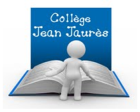 Comme et premier trimestre et en raison de la mise en œuvre du protocole sanitaire, nous ne sommes pas en mesure de permettre à chaque parent de rencontrer l’ensemble des professeurs de l’équipe pédagogique. Par conséquent, à l’occasion de la seconde rencontre parents-professeurs, un seul des deux parents rencontrera le Professeur Principal ou un des professeurs de l’équipe pédagogique de la classe de votre enfant. Ce moment sera l’occasion de vous remettre le bulletin du deuxième trimestre. Merci de remplir au plus vite le formulaire ci-dessous afin de convenir de l’heure de la rencontre.NOM/PRENOM DE L’ELEVE :  ………………………………………………………………………………….NOM/PRENOM DU PARENT  :  ………………………………………………………………………………CLASSE :…………………………………………………Créneaux de disponibilité -  Numérotez de 1 à 4 par ordre de préférence 
(1 est le créneau le plus souhaité – 4 le créneau le moins souhaité) 16h45 – 17h15		 17h15– 17h45 17h45-18h15			 18h15-18h45 Je souhaite un autre rendez-vous – je remplis le coupon du carnet de correspondance Ne rien inscrire dans ce cadre - Cadre à remplir par le professeur principalRendez-vous confirmé - le 30 mars à ……………h…………………... 
avec ………………………………………………………….. en salle ……………………………..A votre arrivée au collège vous serez orientés vers la salle de référence de votre enfant. Ce document est à remettre avant mercredi 24 mars 2021 à l’un des professeurs de la classe. Les rendez-vous sont attribués au fur et à mesure des retours des coupons. Le :					Signature des Parents :RÉUNION PARENTS-PROFESSEURS 
classe de 4ème / 3ème 
Mardi 30 mars à partir de 16h45.Comme et premier trimestre et en raison de la mise en œuvre du protocole sanitaire, nous ne sommes pas en mesure de permettre à chaque parent de rencontrer l’ensemble des professeurs de l’équipe pédagogique. Par conséquent, à l’occasion de la seconde rencontre parents-professeurs, un seul des deux parents rencontrera le Professeur Principal ou un des professeurs de l’équipe pédagogique de la classe de votre enfant. Ce moment sera l’occasion de vous remettre le bulletin du deuxième trimestre. Merci de remplir au plus vite le formulaire ci-dessous afin de convenir de l’heure de la rencontre.NOM/PRENOM DE L’ELEVE :  ………………………………………………………………………………….NOM/PRENOM DU PARENT  :  ………………………………………………………………………………CLASSE :…………………………………………………Créneaux de disponibilité -  Numérotez de 1 à 4 par ordre de préférence 
(1 est le créneau le plus souhaité – 4 le créneau le moins souhaité) 16h45 – 17h15		 17h15– 17h45 17h45-18h15			 18h15-18h45 Je souhaite un autre rendez-vous – je remplis le coupon du carnet de correspondance Ne rien inscrire dans ce cadre - Cadre à remplir par le professeur principalRendez-vous confirmé - le 30 mars à ……………h…………………... 
avec ………………………………………………………….. en salle ……………………………..A votre arrivée au collège vous serez orientés vers la salle de référence de votre enfant. Ce document est à remettre avant mercredi 24 mars 2021 à l’un des professeurs de la classe. Les rendez-vous sont attribués au fur et à mesure des retours des coupons. Le :					Signature des Parents :